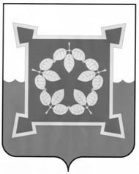 КОНТРОЛЬНО – СЧЕТНЫЙ КОМИТЕТМуниципального образования «Чебаркульский городской округ»Российская Федерация, 456440, город Чебаркуль Челябинской области, ул. Ленина, 13«а».     ИНН 7420009633   ОГРН 1057409510180 e-mail:  ksg@chebarcul.ru№ _______                                                                                  от 15.06.2021 г.Информация по результатам совместного с КСП Челябинской области экспертно-аналитического мероприятия «Анализ объектов незавершенного строительства Челябинской области, мер, направленных на сокращение объемов  и количества объектов незавершенного строительства» в МО «Чебаркульский городской округ"       Информация подготовлена заместителем начальника КСК ЧГО Лундиной Н.М.,  в соответствии с п.1 раздела II плана работы Контрольно-счетного комитета муниципального образования «Чебаркульский городской округ» на 2021 год, утвержденного приказом председателя КСК ЧГО от 25.12.2020 г.  № 21(с изменениями), Соглашением от 01.02.2021 г. №10-18 о проведении совместного экспертно-аналитического мероприятия с КСП Челябинской области и  КСК МО «Чебаркульский городской округ»,  приказом председателя КСК ЧГО от 24.05.2020 г. № 9 .Цель экспертно-аналитического мероприятия:Анализ объектов незавершенного строительства Челябинской области. Оценка результативности мер, принимаемых  органами исполнительной власти, местного самоуправления Челябинской области и подведомственными им предприятиями и учреждениями, направленных на сокращение объемов и количества объектов незавершенного строительства.Вопросы:1.Анализ общего объема вложений и количества объектов незавершенного строительства (далее – ОНС).2.Динамика по общему объему вложений и количеству объектов незавершенного строительства, в том числе по объектам, строительство по которым приостановлено и (или) законсервировано или продолжается более пяти лет.3.Меры, принимаемые Администрацией Чебаркульского городского округа по снижению объемов и количества объектов незавершенного строительства.4.Анализ мер, принимаемых Администрацией Чебаркульского городского округа по сокращению объемом незавершенного строительства и вовлечению объектов в хозяйственный оборот.5.Оценка результативности мер, принимаемых Администрацией Чебаркульского городского округа направленных на сокращение объемов и количества незавершенного строительства.6.Анализ причин, препятствующих сокращению незавершенного строительства, и разработка системных предложений, направленных на сокращение объемов и количества незавершенного строительства. Проверяемый период: 2019- 2020 годы.По результатам  экспертно-аналитического мероприятия КСК ЧГО  установлено следующее:	Согласно информации об имеющихся  объектах незавершенного строительства приведенной в форме 0503190 «Сведения о вложениях в объекты недвижимого имущества, объекты незавершенного строительства» годовой  бюджетной отчетности  Чебаркульского городского округа за 2020 год:в Чебаркульском городском округе по состоянию на 01.01.2020 г. -учтено 65 ОНС, в т.ч. по строке 200 «Вложения в объекты незавершенного строительства, не включенные в документ, устанавливающий распределение бюджетных средств на реализацию инвестиционных проектов»  61 объект сметной стоимостью 657 383 389,20 руб., по строке 400 «Капитальные вложения, произведенные в объекты, строительство которых не начиналос»  4 объекта сметной стоимостью 844 500,00 руб.-объем незавершенного строительства составил 233 722 407,00 руб. по состоянию на 01.01.2021 г. -учтено 79 ОНС, в т.ч.  по строке 200 «Вложения в объекты незавершенного строительства, не включенные в документ, устанавливающий распределение бюджетных средств на реализацию инвестиционных проектов»  75 объектов  сметной стоимостью 657 383 389,20 руб., по строке 400 «Капитальные вложения, произведенные в объекты, строительство которых не начиналось»  4 объекта сметной стоимостью 844 500,00 руб.-объем незавершенного строительства составил 255 388 157,60 руб. 	КСК ЧГО отмечает, что  затраты  в сумме 4 853 170,44 руб. по  5 объектам: (Газопровод низкого давления ул.Елагина г.Чебаркуль. Выполнение работ проектных работ; Реконструкция площади Ленина в г.Чебаркуле. Выполнение проектных работ; Строительство локальных очистных сооружений на ливневом стоке в озеро Чебаркуль с ул.Мичурина г.Чебаркуль; ПСД инженерно-техническое обеспечения туристического кластера «Синегорье». Все затраты; Строительство Детского сада),  строительство которых не началось, отражены в предоставленной ф.0503190 по строке 200 «Вложения в объекты незавершенного строительства, не включенные в документ, устанавливающий распределение бюджетных средств на реализацию инвестиционных проектов» вместо строки 400 «Капитальные вложения, произведенные в объекты, строительство которых не начиналось».При сверке данных бухгалтерского учета в вышеуказанных учреждениях с данными отчетности ф.0503190 установлено, что в УЖКХ администрации ЧГО частично не включены затраты в сумме  16 986 963,14 руб. по объекту 4 очередь строительства очистных сооружений канализации в городе Чебаркуле, отраженные на счете 106.КС. В связи с отсутствие документов и не осуществлением аналитического учета объектов незавершенного строительства в многографной   карточке  (ф.0504054) квалифицировать затраты не включенные в ф.0503190  в ходе проведения мероприятия не представляется возможным.Расходы по оплате работ, услуг, входящие в состав капитальных вложений согласно  разделу F "Строительство" ОК 029-2014 (КДЕС Ред. 2) Общероссийского классификатора видов экономической деятельности, утвержденного приказом Федерального агентства по техническому регулированию и метрологии от 31 января 2014 года N 14-ст, а также сопутствующие им предпроектные, проектные, проектно-изыскательские работы, изыскательские работы, технико-экономические обоснования, приобретенное оборудование, прочие работы и затраты, входящие в сметы строек, проектно-сметные документации формируют фактические вложения в объект капитального строительства. Такие вложения аккумулируются на счете 1 106 11 310 «Вложения в основные средства – недвижимое имущество учреждения» (п. 30, 31 Инструкции № 162н и  формируют первоначальную стоимость объекта недвижимости). В нарушение вышеизложенного часть фактически «капитальных» затрат по  ОНС учитываются в УЖКХ администрации ЧГО в разрезе видов работ, что увеличивает количество ОНС и не способствует формированию первоначальной стоимости объекта недвижимости. Основным балансодержателем (77 объектов) ОНС является УЖКХ администрации Чебаркульского городского округа,  отраслевой  орган администрации Чебаркульского городского округа, осуществляющий решение вопросов местного  значения в сфере жилищно-коммунального хозяйства городского округа. Балансодержателем 2-х ОНС является МКУ «Единая дежурно-диспетчерская служба Чебаркульского городского округа».В соответствии с методическими указаниями по инвентаризации имущества и финансовых обязательств, утвержденными приказом Минфина России от 13.06.1995 №49 (далее – Методические указания №49) инвентаризация ОНС проведена только в отношении двух объектов, балансодержателем которых является МКУ «Единая дежурно-диспетчерская служба Чебаркульского городского округа».В ходе проведения мероприятия УЖКХ предоставлена информация о количестве ОНС с учетом объемом незавершенного строительства сгруппированная по объектам, в  результате общее количество ОНС  снизилось  по состоянию на 01.01.2010 г. с 65 до 50 ОНС,  на 01.01.2021 г. с 79 до 45 соответственно. По состоянию на 01.01.2020 г. наибольшее количество ОНС  и объем вложений по ОНС  отмечено  в сфере инженерно-коммунальной инфраструктуры : 32 объекта, объем вложений составил 198 335,5 тыс.руб.; вторая позиция в сфере дорожно-мостового хозяйства: 10 объектов, объем вложений составил 195 061,7 тыс.руб.; третья в сфере благоустройства и городской среды: 6 объектов и 32 273,1 тыс.руб. соответственно; по 1 ОНС  в объеме 1 132,8 тыс.руб. и 90,0 тыс.руб. соответственно приходится на сферу образования и спорт.  	Анализ показал, что значительное количество объектов числится в составе незавершенного строительства в течение длительного периода, в  том числе объекты завершенного строительства, фактически используемые по назначению, но не введённые в эксплуатацию из-за отсутствия надлежащих документов. Оценка готовности по вышеперечисленным объектам балансодержателем не производилась, финансирование для осуществления мер по снижению ОНС не осуществлялось. В анализируемом периоде следует отметить отсутствие положительной динамики по снижению количества ОНС.	Согласно представленным данным по состоянию на 01.01.2020 г. и 01.01.2021 г. у балансодержателей учтено 31 ОНС, строительство которых ведется более 5 лет; объем финансовых вложений составил 183 411,1 тыс.руб.  Согласно, представленным  балансодержателями, данным Приложение 2 табл.2на 01.01.2020 г.  из 50 объектов незавершенного строительства ф.0503190 (с учетом корректировки):-строительство завершено и не введено в эксплуатацию 30 объектов; объем финансовых вложений составил 61 237,0 тыс.руб.;-фактически используются по назначению 28 объектов; объем финансовых вложений составил 60 818,6 тыс.руб.;-строительство приостановлено из-за отсутствия финансирования по 4 объектам; объем финансовых вложений составил 128 400,6 тыс.руб.;-строительство не начиналось по 4 объектам; объем финансовых вложений составил 4 993,8 тыс.руб.; -законсервировано 0 объектов.На 01.01.2021 г. из 49 объектов незавершенного строительства:-строительство завершено и не введено в эксплуатацию 31 объектов; объем финансовых вложений составил 64 675,30 тыс.руб.;-фактически используются по назначению 29 объектов; объем финансовых вложений составил 64 256,9 тыс.руб.;-строительство приостановлено из-за отсутствия финансирования по 4 объектам; объем финансовых вложений составил 128 400,6 тыс.руб.;-строительство не начиналось по 4 объектам; объем финансовых вложений составил 4 993,8 тыс.руб.; -законсервировано 0 объектов. 	В ходе анализа ОНС УЖКХ администрации ЧГО, КСК ЧГО отмечает, следующее:1. Множественное нарушение методологии ведения бюджетного учета, повлекшее завышение  количества данных по ОНС указанных в  формах 0503190 «Сведения о вложениях в объекты недвижимого имущества, объекты незавершенного строительства» годовой  бюджетной отчетности  УЖКХ и  Чебаркульского городского округа за 2020 год соответственно.Так, в 2020 г.  расходы УЖКХ  по виду 243 «Закупка товаров, работ, услуг в целях капитального ремонта муниципального имущества»  по  муниципальным  контрактам (с ООО «Континент» от 08.05.2020 №37/20, с ООО «Строительная компания «Массив» от 07.05.2020 №29/20, с ООО «УК» Жилой Квартал Чебаркуль» от 18.09.2020 г. №70/20) и договорам  (с ООО «Континент» от 21.09.2020 №68/20д) на  капитальный ремонт теплотрасс городского округа (с указанием адресности) и услуг госэкспертизы  на общую сумму 25 202 763,85 руб. отражены по счету 010611000 «Вложения в основные средства – недвижимое имущество» и в составе ОНС по состоянию на 01.01.2021 г., что необоснованно повлекло  завышение количество ОНС  в ф.0503190 на 18 единиц.В ходе проведения мероприятия УЖКХ представлен документ (Бухгалтерская справка ф.05034833 от 31.05.2021 г.)  об исправлении замечания с использованием счета 140128 "Расходы финансового года, предшествующего отчетному" - в части отражения бухгалтерских записей по ошибкам года, предшествующего году их исправления, корректирующих показатель расходов прошлого года.Также КСК ЧГО отмечает, что вышеуказанные расходы необоснованно произведены в отношении муниципального имущества, закрепленного  за МУП «Теплоэнергоснабжение» на праве хозяйственного ведения согласно данным представленным УМС (исх.№112 от 13.05.2019г.) и предоставляемое в аренду МУП «Теплоком». 2. Отражение в составе ОНС затрат на капитальный ремонт объектов основных средств подлежащих по общему правилу списанию на расходы учреждения.В несоответствии положениям ФСБУ «Основные средства»  УЖКХ администрации ЧГО затраты по капитальному ремонту ул.Ленина в г.Чебаркуле и  благоустройству территории ул.Ленина в сумме 30 812 896,43 руб. отражены по счету 010611000 «Вложения в основные средства – недвижимое имущество» и в составе ОНС по состоянию на 01.01.2021 г., что фактически повлекло  завышение количество ОНС в ф.0503190 «Сведения о вложениях в объекты недвижимого имущества, объекты незавершенного строительства» годовой  бюджетной отчетности  за 2020 год на 2 единицы. Балансодержателем ул.Ленина является УЖКХ администрации ЧГО.В связи с тем, что УЖКХ администрации ЧГО в ходе проведения мероприятия документально не подтверждено, что капитальный ремонт ул.Ленина проводился в целях модернизации, реконструкции, технического перевооружения и в ходе него замещался объект или его составная часть, оснований включать данные расходы в стоимость основного средства и учитывать их в составе ОНС в УЖКХ нет. Аналогичная ситуация возникла с необоснованным отражением в составе затрат по ОНС проектно-сметной документации на ремонт улично-дорожной сети ул.Электростальской в  объеме 200,00 тыс.руб. и на ремонт ул.1Мая-Дзержинского у ж/д переезда г.Чебаркуль. в объеме 350,00 тыс.руб.  Следует отметить, что работы на данных объектах выполнены в полном объеме без отражения затрат на счете 106.01.3. Отражение УЖКХ администрации ЧГО  в составе ОНС затрат по объектам,  которые не являются  объектами капитального строительства и/или являются объектами благоустройства.Правила благоустройства территории Чебаркульского городского округа, утверждены решением Собрания депутатов Чебаркульского городского округа от 06.02.2018 г. №465. Правила устанавливают единые и обязательные к исполнению, требования в сфере благоустройства, в т.ч. по созданию новых объектов благоустройства.Так согласно п.77 Правил устройство покрытий поверхности (в том числе с использованием тротуарной плитки), дорожек, автостоянок, площадок  и элементов внешнего благоустройства (оград, заборов, газонных ограждений  и т.п.) относят к ландшафтным работам, следовательно, в УЖКХ не было оснований учитывать в составе ОНС затраты  на покрытие плиткой и асфальтом уже существующих тротуаров и стоянок. Согласно представленной информации в составе ОНС УЖКХ учитывается 15 объектов, которые можно квалифицировать как объекты движимого имущества и объекты благоустройства,   объем финансовых вложений по которым составил 62 793,0 тыс.руб.В ходе  подготовки экспертно-аналитического мероприятия «Анализ объектов незавершенного строительства Челябинской области, мер, направленных на сокращение объемов и количества объектов незавершенного строительства» запрашиваемая у Администрации  ЧГО  информация о принятых за период 2019-2020 годов  мерах,  направленных на снижение объемов незавершенного строительства с приложением соответствующих копий  документов предоставлена не была.В ходе проведения мероприятия установлено следующее:1.Администрацией ЧГО муниципальная  дорожная   карта (план мероприятий) по поэтапному сокращению количества объектов незавершенного строительства, подлежащая  разработке в 2020 году в рамках мероприятий Министерства строительства и инфраструктуры Челябинской, направленных на сокращение объемов незавершенного строительства государственной (муниципальной) собственности не разработана, следовательно,  орган ответственный за ее исполнение в Чебаркульском городском округе не определен.2.Предоставление ежеквартальной информации в Министерство строительства и инфраструктуры Челябинской области в рамках проведения мониторинга незавершенного строительства государственной (муниципальной) собственности документально не подтверждено.3. Оценка технического состояния ОНС (степени готовности ОНС) не проведена.4. Положение по учету объектов незавершенного строительства муниципальной собственности по аналогии с методическими рекомендациями Министерства экономического развития Российской Федерации (Письмо Министерства экономического развития РФ от 06.03.2017 №5536-ЕЕ/Д17и «О единой методологии учета объектов незавершенного строительства») не разработано и не утверждено.5. Рассмотрение  вопросов  вовлечения ОНС в инвестиционные проекты документально не подтверждено.6.Принятие решений о продолжении строительства по объектам, по которым необходимо продолжить строительство или списанию объектов незавершенного строительства (с приложением соответствующего документов), решений о консервации объектов незавершенного строительства, их охране и т.п. документально не подтверждено.7. Решением Собрания депутатов Чебаркульского городского округа от 02.10.2012 г. №459 утвержден Порядок ведения реестра муниципальной собственности муниципального образования «Чебаркульский городской округ».Данный порядок устанавливает правила ведения реестра муниципального имущества  МО «Чебаркульский городской округ» (далее – реестр), в том числе правила внесения сведений об имуществе в реестр.Объектами учета в реестре в т.ч. являются: находящееся в муниципальной собственности недвижимое имущество (здание, строение, сооружение или объект незавершенного строительства)Ведение реестра осуществляется Управлением муниципальной собственности администрации Чебаркульского городского округа.Постановлением администрации Чебаркульского городского округа от 14.03.2018 г. №157 утвержден административный регламент предоставления муниципальной услуги «Передача в муниципальную собственность вновь построенных объектов недвижимого имущества и объектов незавершенного строительства». Данная услуга носит заявительный характер.Представленные НПА не соответствуют требования единой методологии учета объектов незавершенного строительства. (Письмо Министерства экономического развития РФ от 06.03.2017 г. №5536-ЕЕ/Д17 и).8. Постановлением администрации Чебаркульского городского округа от 24.09.2019 г. утверждено Положение о порядке списания затрат по объектам незавершенного строительства. 9. В ходе проведения мероприятий УЖКХ предоставлен фотоотчет по  18 ОНС согласно ф.0503190.В связи с отсутствием информации о принятых Администрацией Чебаркульского городского округа мерах по снижению объемов и количества незавершенного строительства произвести анализ мер не представляется возможным.УЖКХ, в  анализируемом периоде, в составе ОНС учитывало затраты на установку  контейнерных площадок  для сбора ТБО, которые согласно приказу УМС учитываются   в реестре муниципальной собственности, как объекты движимого имущества (приказы УМС от 11.05.2021 г. №52; от 01.06.2021 г. №70; от 21.07.2020 г. №84; от 29.10.2020 г. №141,), что свидетельствует об отсутствии единого подхода в учете. Выше перечисленными приказами площадки для сбора ТБО  закреплены за УЖКХ на праве оперативного управления. В 2020 г. из состава ОНС УЖКХ в связи завершением строительства в УМС передан объект «Наружное газоснабжение жилых домов по ул.Энгельса, Крупской, Молодежи, Заря, Восточная»  протяженностью 1915 м., с кадастровым номером 74:38:0000000612056, балансовой стоимостью 4 012 159,25 руб. Данное имущество отражено в составе муниципальной казны, свидетельство о госрегистрации 74:38:0000000612056 -74/038/2020-1 от 07.08.2020 г. (приказ УМС от 23.06.2020 г. №68).	В связи с отсутствием информации о принятых Администрацией Чебаркульского городского округа мерах по снижению объемов и количества незавершенного строительства произвести оценку их результативности не представляется возможным.На 01.01.2021 г. из 49 объектов незавершенного строительства:-строительство завершено и не введено в эксплуатацию 31 объектов; объем финансовых вложений составил 64 675,30 тыс.руб.;-фактически используются по назначению 29 объектов; объем финансовых вложений составил 64 256,9 тыс.руб.;-строительство приостановлено из-за отсутствия финансирования по 4 объектам; объем финансовых вложений составил 128 400,6 тыс.руб.;-строительство не начиналось по 4 объектам; объем финансовых вложений составил 4 993,8 тыс.руб.; -законсервировано 0 объектов.Невозможность оформить результаты завершенного строительства свидетельствует о несоблюдении и невыполнении УЖКХ требований в отношении земельных участков при подготовке проектно-сметной документации и осуществлении работ по строительству объектов капитального строительства.Принятие Администрацией ЧГО мер в  отношение ОНС, строительство по которым не начиналось и которые учитываются в составе  ОНС длительный период (свыше 5 лет) в ходе проведения мероприятия документально не подтверждено.Выводы:Отсутствие в Чебаркульском городском округе НПА, соответствующих единой методологии учета ОНС и непринятие мер,  направленных на сокращение объемов и количества объектов незавершенного строительства в МО «Чебаркульский городской округ»  не обеспечивает  улучшение  сложившейся ситуации среди ОНС.Рекомендации:1. Разработать и  утвердить  положение по учету объектов незавершенного строительства муниципальной собственности по аналогии с методическими рекомендациями Министерства экономического развития Российской Федерации (Письмо Министерства экономического развития РФ от 06.03.2017 №5536-ЕЕ/Д17и «О единой методологии учета объектов незавершенного строительства»). 2.Разработать Муниципальную  дорожную   карту (план мероприятий) по поэтапному сокращению количества объектов незавершенного строительства, подлежащую  разработке в 2020 году в рамках мероприятий Министерства строительства и инфраструктуры Челябинской, направленных на сокращение объемов незавершенного строительства государственной (муниципальной) собственности.3.  Провести инвентаризацию ОНС.4. Обеспечить ввод в эксплуатацию объектов  завершенного строительства и фактически используемого по назначению.5. Учесть замечания, изложенные в акте в дальнейшей работе.6. О принятых мерах письменно проинформировать КСК ЧГО до 01.09.2021 г. 